ProfileName: Karahan KaracaBirthday: 20.07.1999Hobbies: meet friends, play footballWhat I expect of the project: increase my English skills, learn about other culturesFuture plans: I want to have a good school graduationMy favorite movies/series: Fast & Furious, Prison BreakMy favorite food: pizzaMy favorite music: Rap, Hip-HopMy favorite football club: Beşiktaş JKAllergies: noPets: noAdditional information: I don't eat pork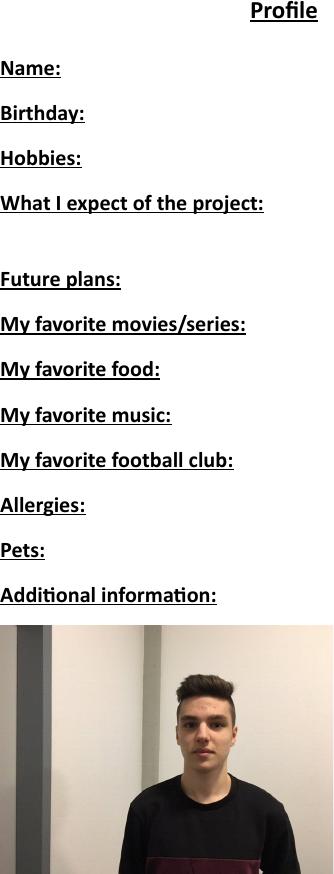 